EinreichungsbogenDie übermittelten Daten werden ausschließlich für den Zweck der Abwicklung des Arge Alp-Kompositionswettbewerbs verwendet.Vorname:Nachname:Adresse (Straße, PLZ, Ort):Telefon:E-Mail:Ort, Datum der Geburt:Mit meiner Unterschrift erkläre ich mich mit den Einreichungsrichtlinien einverstanden und bestätige die Richtigkeit der Angaben.Ort, Datum                                                                          Unterschrift                                                                         (händisch oder mit digitaler Signatur)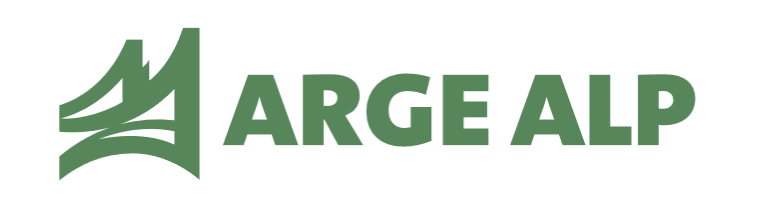 